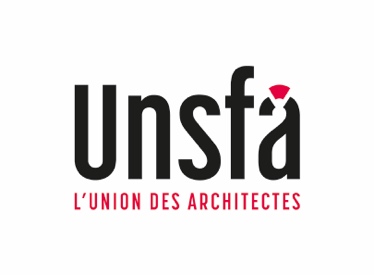 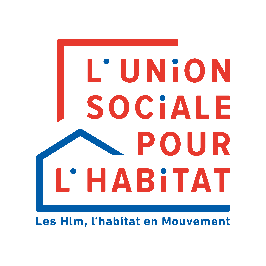 PRIX DU PROJET CITOYEN 																									     Edition 2024  PROJET     Intitulé du projet :    Lieu :    Maître d'ouvrage :     (Collectivité, maître d'ouvrage privé, comité de quartier, association)    Maître d'ouvrage HLM :     (ESH, OPH, Coop, Sacicap)
    Maître d'usage :     (Utilisateur, l'habitant, résident)    Maître d'œuvre :(Représenté par l'architecte avec l'appui éventuel de partenaires, tels       que paysagiste, urbaniste, scénographe).    Autre :ARGUMENTAIRE PHOTOS DU PROJET    	Dans cet espace vous pouvez disposer les photos de votre projet. Maximum 6 photos pour garder une taille d’image suffisante.